Приложение 2. Задания на повторение.Группа 1. Соотнесите даты и события.Группа 2. Дайте определение терминам.Приказ №270Приказ №227ГКОКоллаборационизм МилитаризацияЭвакуация.Оккупация.Мобилизация.Антигитлеровская коалиция.Ленд-лиз.План «Барбаросса»План «Ост»Блицкриг Группа 3. Подпишите на карте названия военных операций.Операции: «Тайфун», «Оверлорд», «Цитадель», «Уран»,  «Искра»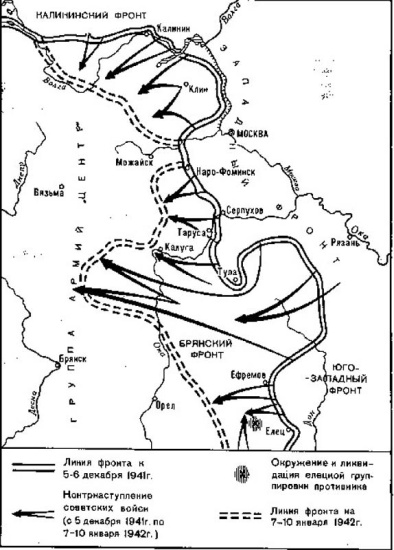 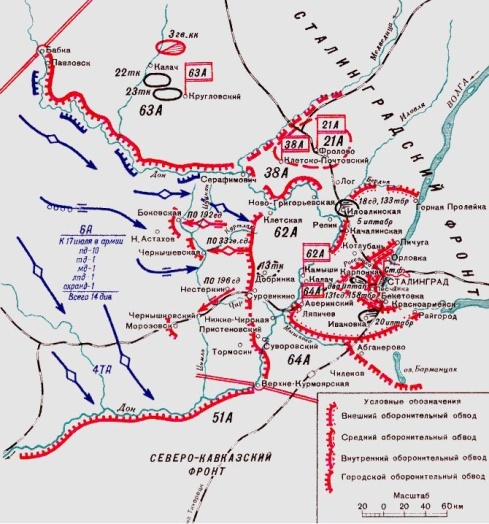 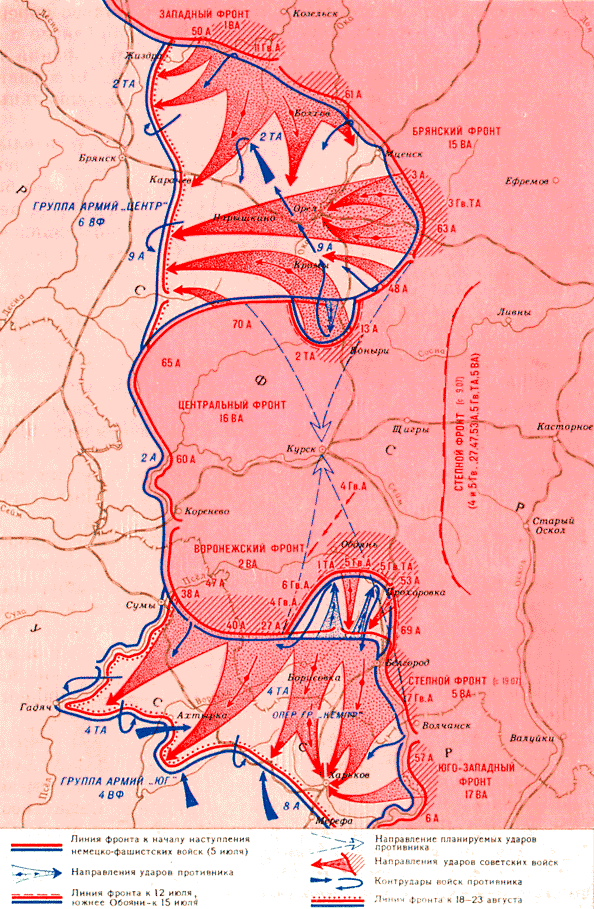 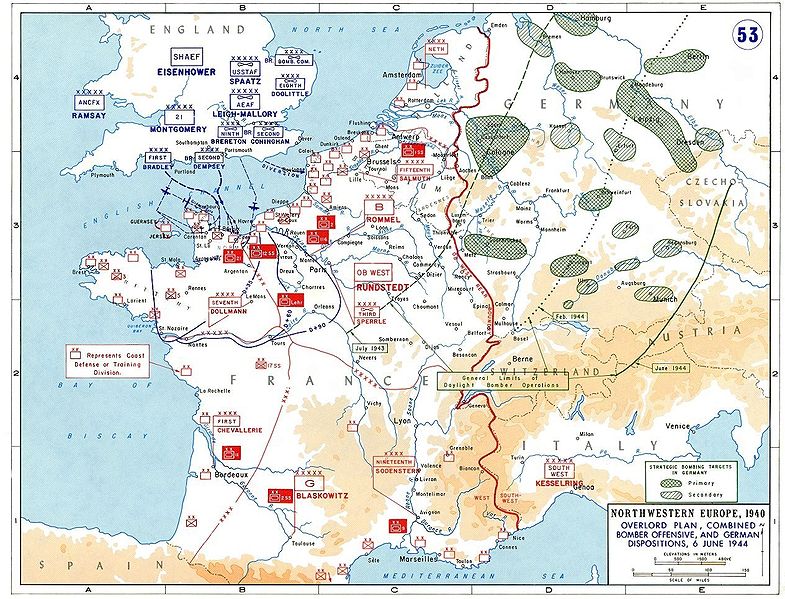 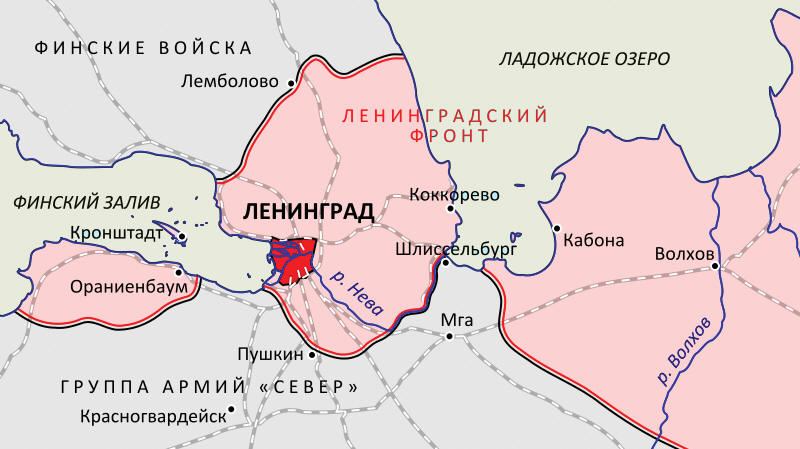 Группа 4. Работа с источниками.1. Прочтите отрывок и укажите, о какой битве идет речь.":Несмотря на громадные потери, захватчики лезли напролом. Колонны пехоты на машинах и танках врывались в город. По-видимому, гитлеровцы считали, что участь его решена, и каждый из них стремился как можно скорее достичь Волги, центра города и там поживиться трофеями: Наши бойцы выползали из-под немецких танков чаще всего раненые, на следующий рубеж, где их принимали, объединяли в подразделения, снабжали, главным образом боеприпасами, и снова бросали в бой".Ответ:____________________ (Сталинградская битва)2. "Битва: отличалась крайним ожесточением и самоотверженностью обеих сторон. В грандиозной схватке железных гигантов, которая продолжалась до позднего вечера, немцы были остановлены. На следующий день 200 немецких танков предприняли ещё одну отчаянную попытку прорваться, но советские воины отразили и этот натиск. Германские корпуса, потерявшие половину своих машин (свыше 350), оказались не в состоянии наступать. 5-я армия потеряла около 300 танков. По словам маршала Конева, (это) сражение: стало "лебединой песней" немецких бронетанковых войск".Ответ:____________________ (Танковое сражение у деревни Прохоровка)3.  «Красная армия форсировала крупнейшую водную преграду…и освободила…важнейшие промышленные центры юга нашей страны…» Ответ: _________(форсирование Днепра)4.  «Мы, президент Соединенных Штатов, премьер-министр Великобритании и премьер советского Союза, встречались…в столице нашего союзника Ирана и…пришли к полному соглашению относительно масштаба и срока операций, которые будут предприняты с востока, запада и юга» Ответ: _____________ (Тегеранская конференция)Дата Событие 1. 6 декабря 1941 года.а) Танковое сражение у д. Прохоровка2. 19 ноября 1942 года.б) Начало Второй мировой войны.3. 5 июля 1943 г.в) Контрнаступление войск Красной Армии под Сталинградом.4. 1 сентября 1939 года.г) Контрнаступление советских войск под Москвой5. 22 июня 1941 года.д) Начало работы Тегеранской конференции.6. 12 июля 1943 г. е) Договор о ненападении СССР– Германия.7. 28 сентября 1938 года. ж) Курская битва8. 23 августа 1939 года. з) Начало Великой Отечественной войны.9. 28 ноября 1943 года.и) Открытие второго фронтаиюнь 1944 г.ж) Форсирование Днепраноябрь 1943 г.з) Мюнхенский сговор.